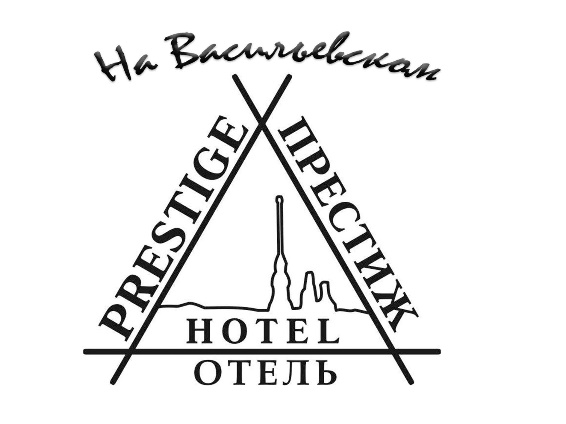 ПРАВИЛА ПРОЖИВАНИЯКоманда гостиницы «Престиж на Васильевском» убедительно просит Вас отнестись с уважением и соблюдать настоящие правила и порядок бронирования, поселения, проживания и предоставления услуг:Период проживания в гостинице:1.1.Гостиница предназначена для временного проживания граждан на срок, согласованный с администрацией гостиницы. По истечении согласованного срока Проживающий обязан освободить номер. При необходимости продления срока проживания необходимо сообщить об этом администратору гостиницы не позднее, чем за 2 часа до расчетного часа – 12 часов по местному времени. При наличии свободных мест Администратор продлевает срок проживания.1.2. Режим работы гостиницы «Престиж на Васильевском» - круглосуточно.1.3. Размещение на территории гостиницы «Престиж на Васильевском» осуществляется в соответствии с системой расчетного часа:- время заезда – с 14.00 часов местного времени- время отъезда – 12.00 часов местного времени1.4. При согласии Гостя с настоящими правилами и регистрации его в гостинице «Престиж на Васильевском» договор на оказание гостиничных услуг считается заключенным.2. Порядок предоставления и оплаты номера в гостинице:2.1. Номер в гостинице предоставляется при предъявлении документа, удостоверяющего личность, а также других документов, необходимых для регистрации гражданина согласно действующему законодательству РФ.2.2. При заселении гость обязан заполнить регистрационную карту, содержащую следующую информацию:- Ф.И.О.- страну проживания- тариф проживания, если к данному пункту не применяются какие-либо другие правила- дату заезда- дату отъезда- соглашение о защите и неразглашении информации согласно законодательству РФПодпись гостя на регистрационной карте обязательна.2.3. Плата за проживание и услуги в гостинице осуществляется по свободным (договорным) ценам, утвержденным руководством ИП Ледовская и начисляется в соответствии с единым расчетным часом. При проживании менее суток (24 часа) плата взимается за сутки независимо от времени заезда и выезда.2.4. В случае задержки выезда гостя после установленного расчетного часа плата за проживание взимается в следующем порядке:- с 12.00 до 18.00ч – 50% от стоимости номера за сутки- с 18.00 до 12.00 следующего дня – 100% от стоимости номера за сутки.Задержка выезда возможна только по предварительному согласованию с Администратором гостиницы «Престиж на Васильевском» не менее, чем за сутки до предполагаемого выезда. Услуга возможна при условии доступности номеров.2.5. При размещении гостя в забронированном номере до установленного времени заезда плата за проживание взимается в следующем порядке:- с 8.00 до 14.00 – 50% стоимости номера за сутки;- с 00.00 до 8.00 – 100% стоимости номера за сутки.Ранний заезд возможен только по согласованию с Администратором гостиницы «Престиж на Васильевском» при условии доступности номеров.2.6. Все расчеты производятся в рублях.2.7. За проживание детей в возрасте до 5-ти лет при семейном поселении без предоставления места или с предоставлением детской  кроватки плата не взимается. Проживание детей старше 5-ти лет на дополнительном месте  оплачивается дополнительно; без предоставления доп.места – оплачивается только завтрак.2.8. При проведении расчетов со скидкой действуют следующие правила: скидки предоставляются только от открытого тарифа при прямом бронировании через отель (без услуг бронирующих /туристических компаний); скидки не суммируются; скидки предоставляются только на проживание.2.9. В случае несвоевременного отказа от бронирования (менее чем за 3 (трое) суток), опоздания или незаезда гостя с Гостя или Плательщика взимается плата за фактический простой номера в размере его стоимости за сутки. При опоздании более чем на сутки, бронирование аннулируется.3. Порядок проживания в Гостинице «Престиж на Васильевском»3.1. Проживающие Обязаны:3.1.1. Бережно относиться к имуществу и оборудованию гостиницы;3.1.2. Соблюдать чистоту и установленный порядок;3.1.3. Оплачивать оказанные гостиницей услуги в надлежащее время в полном объеме;3.1.4. В случае утраты или повреждения имущества гостиницы возмещать стоимость ущерба в соответствии с действующим прейскурантом;3.1.5. Строго соблюдать правила противопожарной безопасности;3.1.6. При уходе из номера закрывать водозаборные краны, окна, выключать свет, телевизор, электроприборы, закрывать входную дверь на ключ.3.2. В гостинице «Престиж на Васильевском»  Запрещается:3.2.1.Курить на всей территории гостиницы, в т.ч. в номерах (в соответствии с ФЗ №15-Ф3 от 23.02.2013г). В случае нарушения данного обязательства Администрация гостиницы оставляет за собой право обратиться в правоохранительные органы для привлечения проживающего к Административной ответственности за курение в неположенных местах. В данном случае, если гостиница будет привлечена к Административной ответственности, вследствие вышеуказанного нарушения проживающим (и/или приглашенными ими лицами) установленного запрета курения табака на  территории гостиницы – Гостиница оставляет за собой право потребовать от вышеуказанного проживающего компенсации Гостинице денежных средств, в размере штрафа, предъявленного Гостинице компетентными государственными органами (Настоящим Гость подтверждает, что ему также известно, что курение в номере повлечет за собой необходимость возмещения гостем ущерба гостинице в виде затрат на дополнительную специальную уборку номера (длительное проветривание, использование средств поглотителей запаха, стирка всего имеющегося в номере текстиля) в размере 5000 (пять тысяч) рублей).3.2.2. Нарушать покой проживающих с 23.00 до 8.00ч3.2.3. Оставлять в номере посторонних лиц, а также передавать им ключ от номера;3.2.4. Хранить громоздкие вещи, легковоспламеняющиеся материалы, оружие;3.2.5. Пользоваться электрокипятильником и электроплиткой;3.2.6. Переставлять мебель в номере возможно только с согласия администратора гостиницы.3.2.7. Проживать в отеле с животными без согласования с Администрацией гостиницы.3.3. При причинении ущерба отелю Гость несет материальную ответственность.3.5. В случае обнаружения забытых вещей Гостиница принимает меры к возврату их владельцам. Забытые гостями вещи хранятся в отеле в течение 1 (одного) месяца. Продукты питания и индивидуальные косметические средства не подлежат длительному хранению и подлежат утилизации.3.6. Проживающие должны соблюдать тишину и быть взаимно вежливыми с другими гостями и персоналом гостиницы.3.7. В случае нарушения Гостем настоящих правил, Администрация гостиницы «Престиж на Васильевском» может для восстановления тишины  и покоя другие Гостей сделать замечание нарушителю. Если Гость повторно нарушает внутренние правила проживания в гостинице  и не реагирует на требования администрации и/или сотрудников правоохранительных органов, что приводит к материальным убыткам или создает неудобства для проживания других посетителей, гостиница имеет право отказать в предоставлении услуг Гостю и выселит его из гостиницы.3.8. При выезде из Гостиницы «Престиж на Васильевском» проживающему необходимо произвести полный расчет за предоставленные услуги и сдать ключ от номера.Мы будем рады помочь Вам в решении любых возникающих вопросов!